Мастер- классПовышение эффективности развития основных двигательных навыков через вовлечение детей и родителей в реализацию регионального проекта «Разработка и внедрение организационно-педагогической модели культурно-досуговой  деятельности детей на основе массовых видов спорта» (направление «Футбол с детства!»).«Спорт становится средством воспитания тогда, когда он – любимое занятие каждого» В.А. СухомлинскийМесто проведения: МДОУ «Детский сад № 44».Дата и время проведения: 19 мая 2016 года, начало в 9.30.Целевая аудитория: Инструкторы по физической культуре ДОУ г. Ярославля и Ярославской области, старшие воспитатели.Цель мероприятия: Повышение профессиональной компетентности инструкторов по физической культуре ДОУ  по развитию у детей старшего дошкольного возраста основных двигательных навыков. Задачи: 1.Расширить представление о возможностях массовых видов спорта (футбола) для реализации задач физического воспитания в детском саду.2. Раскрыть содержание деятельности « МДОУ «Детского сада №44» по реализации регионального проекта «Разработка и внедрение организационно-педагогической модели культурно-досуговой  деятельности детей на основе массовых видов спорта» (направление «Футбол с детства!»).3. Представить образцы педагогической практики по развитию основных двигательных навыков у детей старшего дошкольного возраста через различные формы организации мероприятий в рамках проекта «Разработка и внедрение организационно-педагогической модели культурно-досуговой  деятельности детей на основе массовых видов спорта» (направление «Футбол с детства!»).План проведения мастер- классаКонтакты:МДОУ «Детский сад № 44»150051, г. Ярославль,ул. Серго Орджоникидзе, д.10 «а»,Телефон: 24 – 11 – 22E-mail: yardou044@yandex.ruСайт: http://mdou44.edu.yar.ru/Заведующий: Иванова Галина НиколаевнаИнструктор по физической культуре Дедюлина Лариса Игоревна.Старший воспитатель: Киселёва Светлана АнатольевнаГАУ ДПО ЯО «Институт развития образования»Старший преподаватель кафедры инклюзивного образования – Чешуина Екатерина ИгоревнаТел. 8 (4852) 21-92-36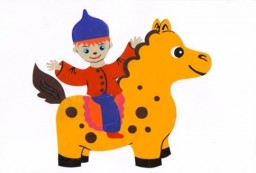 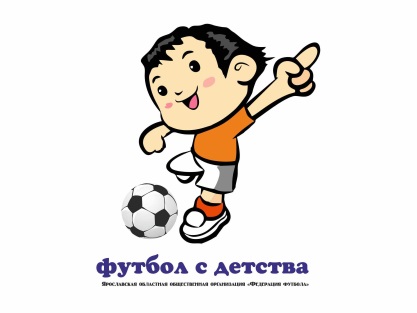 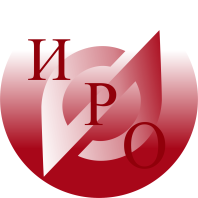 МДОУ «Детский сад № 44»ГАУ ДПО ЯО «Институт развития образования»№ п/пТемаФИО1О содержании деятельности МДОУ «Детского сада № 44» в рамках регионального проекта «Разработка и внедрение организационно-педагогической модели культурно-досуговой  деятельности детей на основе массовых видов спорта» (направление «Футбол с детства!»).Дедюлина Лариса Игоревна, инструктор по физической  культуре.2Презентация деятельности Родительского клуба « Футбол с   детства!».Кутузова Елене Геннадиевна, воспитательЯрулина Надежда Анатольевна, воспитатель.3Видеофрагменты занятий Родительского клуба.4Содержание  деятельности кружка « Футбол с детства». Представление рабочей программы.Дедюлина Лариса Игоревна, инструктор по физической   культуре.5Образовательное мероприятие с детьми  в рамках направления « Футбол с детства!».Дедюлина Лариса Игоревна, инструктор пот физической  культуре.6Рефлексия. Ответы на вопросы. Обратная связь.